                COLEGIO SAN LUIS 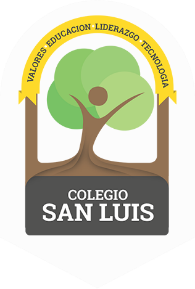                         KINDER 1                                Study guide                   (March-April)Math: May 11 and 12th.Numbers: From 1 to 13 (count, identify and trace).Shapes: Diamond (identify and trace).Opposites: Day-Night Colors: Orange-Purple.Vocabulary:  May 13th  and 14th Vocabulary: Food: apple, banana, cake, milk, juice, pineapple, watermelon, tomato, chicken, potato, eggs.Weather: sunny, windy, rainy, snowy, cloudy.Vowel: O and U (name, sound and trace). Identify objects that begin with the sound of the letter / Oo and Uu /. Example: O: orange, onion, octopus, oven.U: Umbrella, up, underwear, ugly, umpire.